  Course Specification form A.  Course Identification and General InformationB.  Objectives  C.  Course Description (Note:  General description in the form to be used for the Bulletin or Handbook should be attached)D. Student SupportE. Learning ResourcesF. Facilities Required G   Course Evaluation and Improvement ProcessesInstitution:   King Saud UniversityCollege/Department:  College of Dentistry – Department of Prosthodontics Dental Science1.  Course title and code: Clinical Removable Prosthodontics I (SDS 423)2.  Credit hours: 2+1 (2 clinics- 1 lecture)3.  Program(s) in which the course is offered.  BDS – Bachelor of Dental Surgery(If general elective available in many programs indicate this rather than list programs)4.  Name of faculty member responsible for the courseDr. Moustafa Hassaballa (Course Director, Male Campus)Prof. Faisal Fahmi (Course Co-director, Male Campus)Dr. Huda Tulbah (Course Director, Female Campus)Dr. Hanaa Al Elsheikh (Course Co-director, Female Campus)5.  Level/year at which this course is offered: Fourth (4th) year students6.  Pre-requisites for this course (if any)SDS 3237.  Co-requisites for this course (if any)8.  Location if not on main campusDUC-MUC  1.  Summary of the main learning outcomes for students enrolled in the course. In this course, the students should be able to: Diagnose and formulate treatment planning for edentulous and partially edentulous patients. (1.3) List and discuss all the clinical steps used to construct complete and removable partial dentures. (1.4)List and discuss all the clinical steps used to construct removable partial dentures. (1.4)Generate removable partial denture designs for various partially edentulous cases and evaluate the esthetics and occlusion of the removable dentures. (2.2) Perform all clinical procedures needed to construct complete and removable partial dentures under close supervision. (5.1,5.2, and 5.3)Insert finished complete and removable partial dentures and manage post insertion problems. (5.1)Achieve all the clinical procedure in a neat and safe environment. (5.2)  2.  Briefly describe any plans for developing and improving the course that are being implemented.  (eg increased use of IT or web based reference material,  changes in content as a result of new research in the field)1.  Topics to be Covered 1.  Topics to be Covered 1.  Topics to be Covered 1.  Topics to be Covered 1.  Topics to be Covered TopicNo. of WeeksNo. of WeeksContact hoursContact hoursIntroduction to the course, SDS clinical forms, clinical protocols, lecture content, and references1111Diagnosis and treatment planning for edentulous and partially edentulous patients1111Surgical and non surgical mouth preparation for edentulous and partially edentulous patients1111Principles, objectives and impression procedures for edentulous and partially edentulous patients1111Metal framework try-in and dual impression technique1111Recording maxillo-mandibular relations (complete dentures)1111Jaw relation records and techniques for RPD1111Teeth selection for edentulous and partially edentulous patients1111Occlusal concepts and schemes for complete dentures1111Principles of partial denture design. Stress consideration in distal extension RPD1111Various techniques of recording the posterior palatal seal1111Try-in of waxed complete and partial dentures1111Complete and partial dentures placement and instructions to the patients1111Post-insertion management of complete and partial dentures problems11112. Course components (total contact hours per semester):                42        2. Course components (total contact hours per semester):                42        2. Course components (total contact hours per semester):                42        2. Course components (total contact hours per semester):                42        Lecture:   14Tutorial:   Practical/Fieldwork/Internship: 42Other:  33. Additional private study/learning hours expected for students per week. (This should be an average: for the semester not a specific requirement in each week)3 h/w4. Development of Learning Outcomes in Domains of Learning  For each of the domains of learning shown below indicate:A brief summary of the knowledge or skill the course is intended to develop; A description of the teaching strategies to be used in the course to develop that knowledge or skill;The methods of student assessment to be used in the course to evaluate learning outcomes in the domain concerned.a. Knowledge:  (i) Description of the knowledge to be acquiredDiagnose and formulate treatment planning for edentulous and partially edentulous patients. (1.3) The student should be able to list and discuss all required clinical steps for constructing: Complete dentures Removable partial dentures. (1.4)The student should recognize and explain all the complications that may occur during the construction of removable dentures. (1.4)The student should identify the post insertion problems that might occur with removable dentures. (1.4)(ii) Teaching strategies to be used to develop that knowledgeThe basic knowledge and information will be delivered through lectures(iii) Methods of assessment of knowledge acquiredThe dominant assessment method is by an objective midterm and final exams b.  Cognitive Skills(i) Cognitive skills to be developed The students should be able to:Design removable partial denture frameworks for tooth supported and tooth-tissue supported cases. (2.2)Select the proper shade and mold of the artificial teeth. (2.2)Appraise the fit and occlusion of the removable dentures. (2.3)(ii) Teaching strategies to be used to develop these cognitive skillsCase discussion and problem solving for each individual case.(iii) Methods of assessment of students cognitive skills During the clinical sessions students will have continuous oral assessments.c. Interpersonal Skills and Responsibility (i) Description of the interpersonal skills and capacity to carry responsibility to be developed Students should communicate professionally with patients, colleagues and members of the health team providers on the level expected from under graduate students in their first clinical course. (3.1) (ii) Teaching strategies to be used to develop these skills and abilitiesDemonstrations by the involved instructors on how to interact with patients, staff and professional colleagues during supervised clinical sessions.(iii) Methods of assessment of students interpersonal skills and capacity to carry responsibilityObjective evaluation of student’s behaviour, interaction with others and time management in the clinical setting is part of the clinical assessment in this clinical removable prosthetic course.d.   Communication, Information Technology and Numerical Skills  (i)  Description of the skills to be developed in this domain. (ii)  Teaching strategies to be used to develop these skills (iii)  Methods of assessment of students numerical and communication skills e.  Psychomotor Skills (if applicable)(i) Description of the psychomotor skills to be developed and the level of performance requiredThe student should demonstrate manual dexterity, eye-hand coordination and tactile sensation to perform proper border molding of custom trays and making final impressions. (5.1, 5.2)The student should perform tooth preparations for removable partial dentures in three dimensions using mirror imaging. (5.3)Record the correct maxillo-mandibular relation for edentulous and partially edentulous patients. (5.1, 5.2)Insert finished complete and removable partial dentures and manage post insertion problems. (5.1)(ii) Teaching strategies to be used to develop these skills(iii) Methods of assessment of students psychomotor skillsContinuous assessment of all clinical steps for the construction of complete and removable partial dentures will take place to evaluate the treatment outcome performed by the students in compliance with recognized safety measures.Each student must fulfill the minimum requirements of the course that are (4 arches). (iii) Methods of assessment of students psychomotor skillsContinuous assessment of all clinical steps for the construction of complete and removable partial dentures will take place to evaluate the treatment outcome performed by the students in compliance with recognized safety measures.Each student must fulfill the minimum requirements of the course that are (4 arches). (iii) Methods of assessment of students psychomotor skillsContinuous assessment of all clinical steps for the construction of complete and removable partial dentures will take place to evaluate the treatment outcome performed by the students in compliance with recognized safety measures.Each student must fulfill the minimum requirements of the course that are (4 arches). (iii) Methods of assessment of students psychomotor skillsContinuous assessment of all clinical steps for the construction of complete and removable partial dentures will take place to evaluate the treatment outcome performed by the students in compliance with recognized safety measures.Each student must fulfill the minimum requirements of the course that are (4 arches).   5. Schedule of Assessment Tasks for Students During the Semester  5. Schedule of Assessment Tasks for Students During the Semester  5. Schedule of Assessment Tasks for Students During the Semester  5. Schedule of Assessment Tasks for Students During the SemesterAssessment Assessment task  (eg. essay, test, group project, examination etc.)Week dueProportion of Final AssessmentAssigning patients2/week30%Diagnosis and treatment plan5-Implementation of the designs selected5-Finishing the impression5-Proper denture placements5-Follow-up the treated cases551. Arrangements for availability of faculty for individual student consultations and academic advice. (include amount of time faculty are available each week)  Academic hrs 3 in a form of clinical and 2 office hours (student advising) hrs/week1. Required Text(s)Hassaballa, M. Clinical Complete Denture Prosthodontics, 2nd ed., King Saud University Academic Publishing and Press, 2010. Stewart, Rudd, Kuebker: Clinical Removable Partial Prosthodontics. The CV Mosby Co., St. Louis, latest2. Essential References  Hassaballa, M. Clinical Complete Denture Prosthodontics, 2nd ed., King Saud University Academic Publishing and Press, 2010. Heartwell and Rahn: Textbook of Complete Dentures, 5th ed., Williams and Wilkins Co., 1993. Zarb, Bolender, Hickey and Carlsson: Boucher’s Prosthodontic Treatment for Edentulous Patients. 11th ed., The CV Mosby Co., St. Louis, latest edition. Stewart, Rudd, Kuebker: Clinical Removable Partial Prosthodontics. The CV Mosby Co., St. Louis, latest3- Recommended Books and Reference Material (Journals, Reports, etc) (Attach List)Dental Laboratory Procedures - Complete Dentures, Vol. One, Rudd, Morrow, Edwards et al, Mosby Co, 2nd Ed, 1986, pages 364-382 (required reading).4-.Electronic Materials, Web Sites etc5- Other learning material such as computer-based programs/CD, professional standards/regulations Indicate requirements for the course including size of classrooms and laboratories (i.e. number of seats in classrooms and laboratories, extent of computer access etc.)1.  Accommodation (Lecture rooms, laboratories, etc.)  Clinical Hall for 45 students + 8 faculty members2. Computing resources – The students should be able to use Internet and to communicate with his instructor. 3. Other resources (specify --eg. If specific laboratory equipment is required, list requirements or attach list) Gloves, masks, and disposable coatsMaximum of Infection control required. 1 Strategies for Obtaining Student Feedback on Effectiveness of TeachingEvaluation form for each lecturer and lecture givenEvaluation for each clinical instructor2  Other Strategies for Evaluation of Teaching by the Instructor or by the DepartmentConcerned faculty evaluation of the course3  Processes for Improvement of TeachingDepartment discussions and update of each SDS course usually takes place at the end of the academic year 4. Processes for Verifying Standards of Student Achievement (e.g. check marking by an independent faculty member of a sample of student work, periodic exchange and remarking of a sample of assignments with a faculty member in another institution)5.  Describe the planning arrangements for periodically reviewing course effectiveness and planning for improvement. Upon receiving and reviewing students evaluation of the course as well as the involved faculty feedback proper changes will be taken into consideration.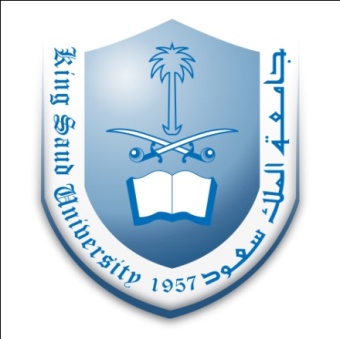 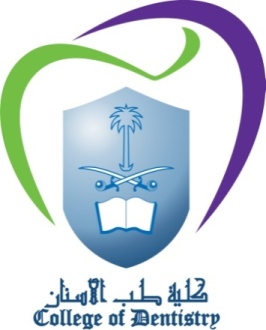 